.Intro: 32 Count (Start on Vocals)Right Kick-Ball-Step Forward. Heel Twists. Back Rock. Left shuffle.Step. Pivot 1/2 turn Left. Step-Scuff. Forward shuffle. Step. Pivot 1/2 turn Left.*Restart here on Wall 2*Diagonal Step Lock-Step. Hip Bumps.Grapevine Left. Heel Switches (Making 1/4 turn Left). Right Heel Hook.Forward Shuffle. Step. Pivot 1/2 turn Right. Forward Shuffle. Walk forward X2.Stomp Right. Swivel: Heel, Toe, Heel. Stomp Left. Swivel Heel, Toe, Heel.Restart: During Wall 2, dance the first 2 sections (16 Counts) and restart the dance. 3.00Choreographers note: During wall 7 the music will appear to stop. Carry on through this as the music will restart later during the wall.A Few Too Many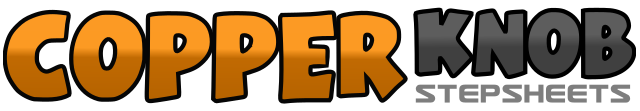 .......Count:48Wall:4Level:High Improver.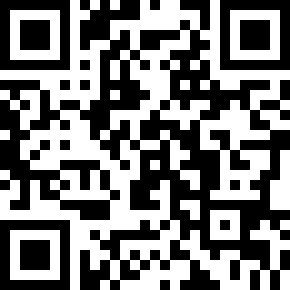 Choreographer:Karl-Harry Winson (UK) - October 2011Karl-Harry Winson (UK) - October 2011Karl-Harry Winson (UK) - October 2011Karl-Harry Winson (UK) - October 2011Karl-Harry Winson (UK) - October 2011.Music:A Few Too Many - Shane Martin : (Album: Rewind)A Few Too Many - Shane Martin : (Album: Rewind)A Few Too Many - Shane Martin : (Album: Rewind)A Few Too Many - Shane Martin : (Album: Rewind)A Few Too Many - Shane Martin : (Album: Rewind)........1&2Kick Right forward. Step ball of Right beside Left. Step forward on Left.3 – 4Twist both heels Left. Twist both heels back to centre. (Weight on Right)5 – 6Rock back on Left. Rock forward on Right.7&8Step Left forward. Close Right beside Left. Step forward on Left 12.00.1 – 2Step forward on Right. Pivot 1/2 turn Left 6.00.3 – 4Step forward on Right. Scuff Left foot beside Right.5&6Step forward on Left. Step Right beside Left. Step forward on Left.7 – 8Step forward on Right. Pivot 1/2 turn Left 12.00.1 – 2Step Right forward to Right Diagonal. Lock Left behind Right.3 – 4Step Right forward to Right Diagonal. Touch Left beside Right.5 – 8Hip Bumps: Left, Right, Left, Right 12.00.1 – 2Step Left to Left side. Cross Right behind Left.3 – 4Step Left to Left side. Touch Right beside Left 12.00.5 &Dig Right heel forward. Step Right beside Left making 1/8 turn Left 10.30.6 &Dig Left heel forward. Step Left beside Right making 1/8 turn Left 9.00.7 – 8Dig Right heel forward. Hook Right foot across Left shin 9.00.1&2Step forward on Right. Close Left beside Right. Step forward on Right3 – 4Step Left forward. Pivot 1/2 turn Right 3.00.5&6Step forward on Left. Close Right beside Left. Step forward on Left.7 – 8Walk forward on Right. Walk forward on Left 3.00.1 – 2Stomp Right foot forward to Right diagonal. Swivel Left heel towards Right heel.3 – 4Swivel Left toe towards Right heel. Swivel Left heel towards Right heel.5 – 6Stomp Left foot forward to Left diagonal. Swivel Right heel towards Left heel.7 – 8Swivel Right toe towards Left heel. Swivel Right heel towards Left heel. (Weight in Left).